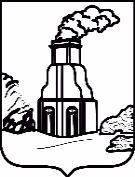 КОМИТЕТ  жилищно-коммунального  хозяйстваГОРОДА БАРНАУЛА                                          П Р И К А З   05.05.2022                                                                                         № 200/151/пр-869В соответствии с ч.17 ст.161 Жилищного кодекса Российской Федерации, постановлением Правительства Российской Федерации от 21.12.2018 №1616 «Об утверждении Правил определения управляющей организации для управления многоквартирным домом, в отношении которого собственниками помещений в многоквартирном доме не выбран способ управления таким домом или выбранный способ управления не реализован, не определена управляющая организация, и о внесении изменений в некоторые акты Правительства Российской Федерации»  ПРИКАЗЫВАЮ:1. Для управления многоквартирными домами по адресам: г.Барнаул, ул.Ярных, 23,38, ул.Анатолия, 178а, ул.Советской Армии, 46, ул.Рылеева,7,           пр-кт Строителей,3, ул.Советской Армии, 56, ул.Восточная, 104 определить ООО «УК Резерв» (ИНН 2224189275), включенное в перечень организаций для управления многоквартирным домом, в отношении которого собственниками помещений в многоквартирном доме не выбран способ управления таким домом или выбранный способ управления не реализован, не определена управляющая организация. 2. Определить срок управления многоквартирными домами                         ООО «УК Резерв» (ИНН 2224189275) до выбора собственниками помещений в многоквартирном доме способа управления многоквартирным домом или до заключения договора управления многоквартирным домом с управляющей организацией, определенной собственниками помещений в многоквартирном доме или по результатам открытого конкурса, но не более одного года.3. Утвердить:3.1. Акт о состоянии общего имущества собственников помещениймногоквартирного дома (приложение 1);3.2. Перечень обязательных работ и услуг по содержанию и ремонту общего имущества собственников помещений в многоквартирном доме (приложение 2).3.3. Проект договора управления многоквартирным домом                                             (приложение 3).4. Установить, что управление многоквартирными домами осуществляется в порядке и на условиях, предусмотренных договором управления многоквартирным домом, утвержденным настоящим приказом. 5. Дата начала осуществления ООО «УК Резерв» (ИНН 2224189275) управления многоквартирными домами 07.05.2022.6. Отделу управления жилищным фондом (Косенко Т.Д.):6.1. Направить проект договора управления домом для подписания                       ООО «УК Резерв» (ИНН 2224189275) 06.05.2022;6.2. Провести открытый конкурс в отношении многоквартирных домов по адресам: г.Барнаул, ул.Ярных, 23,38, ул.Анатолия, 178а, ул.Советской Армии, 46, ул.Рылеева,7, пр-кт Строителей,3, ул.Советской Армии, 56, ул.Восточная, 104;  6.3. Разместить настоящий приказ на официальном Интернет-сайте города и в государственной информационной системе жилищно-коммунального хозяйства;6.4. Информировать о принятом решении инспекцию строительного                 и жилищного надзора Алтайского края;6.5. В течение пяти рабочих дней с момента подписания настоящего приказа письменно уведомить собственников помещений в доме по адресам: г.Барнаул, ул.Ярных, 23,38, ул.Анатолия, 178а, ул.Советской Армии, 46, ул.Рылеева,7,  пр-кт Строителей,3, ул.Советской Армии, 56, ул.Восточная, 104 о принятом решении, об условиях договора управления домом и об условиях прекращения договора управления с ООО «УК Резерв» (ИНН 2224189275).7. Контроль за исполнением приказа оставляю за собой.Заместитель председателяпо работе с общественностью 					   А.Е. ПахоменкоОб определении управляющей организации для управления многоквартирными домами     